Week 13Tuesday 16th June 2020Year 5- Varied fluencyPlease click on this link for revision: https://www.bbc.co.uk/bitesize/topics/zfq7hyc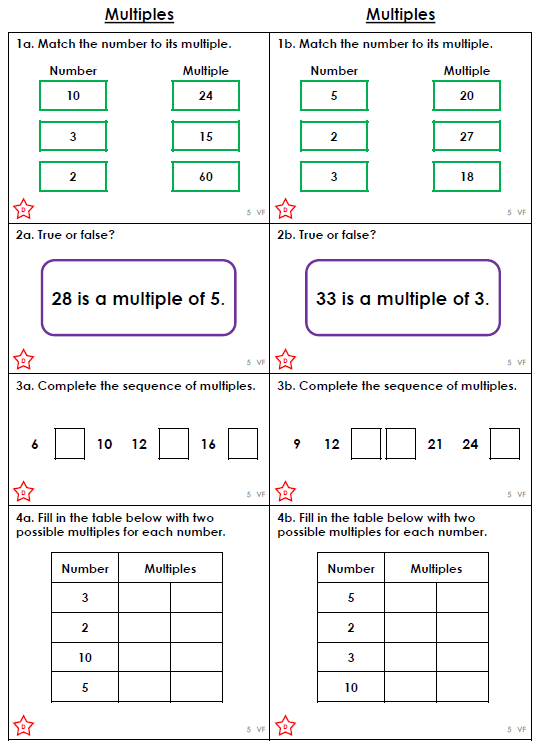 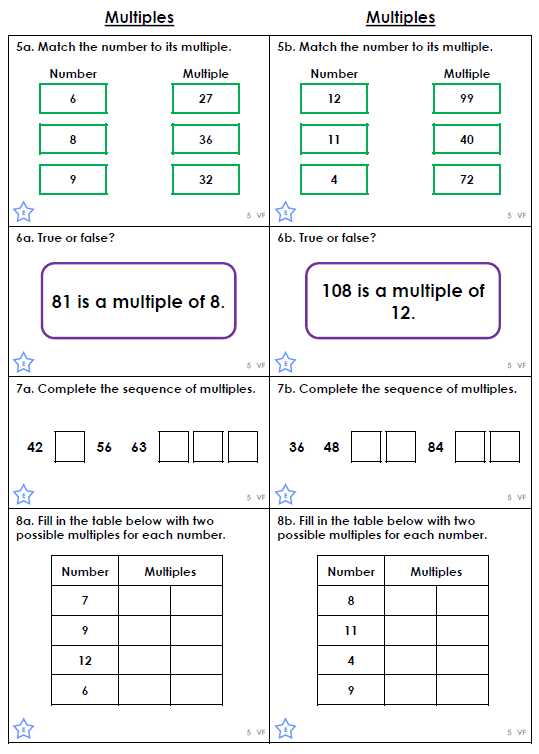 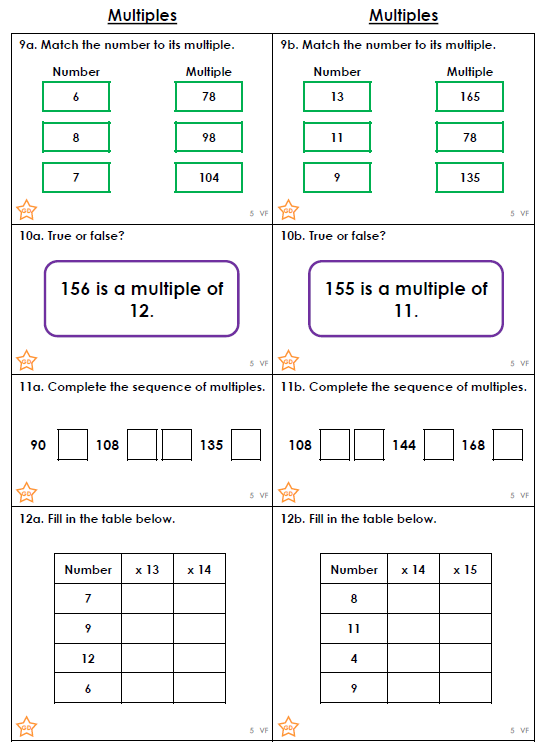 